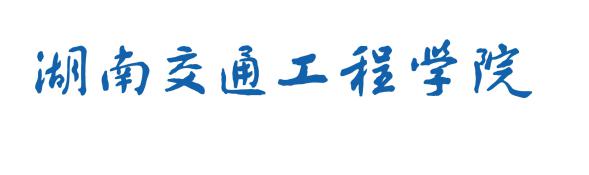 2020年国家级大学生创新创业训练计划项目年度进展报告（2020年11月28日）“大学生创新创业训练计划”项目是高校实施创新创业教育的重要载体之一，也是其创新创业教育体系的重要组成部分。为深入贯彻落实全国教育大会精神，进一步总结“国创计划”项目开展情况，根据《教育部高等教育司关于报送 2020 年国家级大学生创新创业训练计划项目年度进展报告的通知》等文件精神，现将我校大学生创新创业训练计划项目年度进展情况报告如下：一、整体实施概况2020年我校大学生创新创业训练计划项目需进行结题验收的项目43项（含2018年立项结题的6项，2019年立项结题的共37项），截止至2020年6月30日，共收到43项结题材料，其中2项为提前结题材料；收到省级以上立项中期检查材料11项。经专家组认真评阅，反复讨论，确定通过阶段性检查项目10项；通过结题验收项目42项，未通过验收1项，其中省级项目13项(含国家级6项），校级项目30项。验收结果：优秀5项，良好10项，中等16项，验收合格11项，1项暂缓通过。2020年我校大学生创新创业训练计划项目，经个人申报、学院推荐、学校资格审查共有165个项目进入专家评审阶段。经过专家评审，校级立项55项，2020年度大学生创新创业训练计划项目共计参与人数1521人。根据教育部高等教育司《关于公布2020年国家级大学生创新创业训练计划名单的通知》(教高司函[2020]13号)，我校获批2020年国家级大学生创新创业训练计划项目11项，省级大学生创新创业训练计划项目我校获批22项，省级、国家级立项具体名单如下。表1：湖南交通工程学院2020年大学生创新创业项目省级、国家级立项清单其中，2020年立项的国家级项目中教育学类2项、工学类6项、管理学类3项，到目前为止100%按时间节点完成项目季度报告的提交；2020年立项的省级项目中经济类1项、工学类12项、医学类2项、管理学类6项、艺术学类1项，到目前为止95%按时间节点完成项目季度报告的提交。二、项目组织管理方式（一）规范项目管理，高效稳步推进项目实施 为鼓励大学生投身创新创业活动，确保创新创业项目能够高效稳步推进，结合学校实际，学校将创新创业工作的日常管理制度化、规范化。学校下发了《关于成立湖南交通工程学院双创工作小组和创空间管理人员职务任命的通知》成立了以校长为组长的创新创业教育工作领导小组，将我校创新创业教育工作列为“一把手工程。制定了《湖南交通工程学院大学生创新创业训练计划管理办法》《湖南交通工程学院关于深化创新创业教育改革的实施方案》等制度文件，规范学生申请、学院初审、学院评审、项目推荐、项目实施、项目变更、中期检查、项目结题、组织验收、经费开支等事项的管理，并建立质量监控机制，对工作不力、弄虚作假或因主观原因导致项目停滞不前或进展缓慢的，责令限期整改，必要时暂停经费使用直至项目终止。（二）实施全面过程监控，确保创新创业项目运行良好学校设置了项目季度检查、中期检查、结题验收等环节，对“大学生创新创业训练计划”进行全方位、科学有效的管理，通过透明化、公开化、规范化的管理模式，确保项目良性运行。进一步完善创新创业项目，请评审专家从专业角度对项目的开展情况进行评分，并给出项目研究存在的不足及建设性的意见，为后续的研究打好坚实的基础。三、主要教育教学改革举措学校通过实施大创计划、探讨大创计划在教育教学改革方面的地位以及大学生创新创业训练计划项目对学生的影响来进一步推动和促进教育教学改革。主要教育教学改革举措如下：完善创新创业教育课程体系根据创新创业教育目标要求，将大学生创新创业训练计划纳入人才培养方案、实践教学体系，学校面向全体学生开设创业基础、就业指导等方面的必修课和选修课，并纳入学分管理，建设依次递进、有机衔接、科学合理的创新创业教育课程群。各专业结合自身特点，创新课堂教学和实践教学方法，实施创新创业分类教学；学校通过“大师课、“讲坛等形式，邀请业界专家、企业优秀人员来校举办有关就业创业的讲座，形成多方参与、多层次、立体化的专业课程与创新创业教育课程有机融合的教学体系。着力打造大学生创新创业实践基地和实践中心，创建大学生创新创业实践一条街；将大学生创新创业训练计划纳入人才培养方案、实践教学体系，并将成果转化为教学案例或课程；创新创业成果显著，学校进行资金投入打磨，推荐参加互联网+竞赛；创新创业成果突出，经项目负责人提出申请，学院学术委员会审查，可作为毕业论文（设计）继续进行；对于研究成果已经达到毕业设计（论文）要求，经审核鉴定后可代替本科毕业设计（论文）。四、支持保障手段（一）加强条件保障，确保项目正常开展学校设立大学生创新创业训练计划项目专项经费，纳入年度经费预算，实行项目管理专款专用。按创新创业训练项目平均1万元/项、创业实践项目平均5万元/项的标准为省级项目提供经费支持。对推荐进入国家级计划的项目，学校按照不低于1:1的比例配套，对校级创新创业训练项目资助0.1万元/项（二）制定激励政策，激发师生双创活力学校将创新创业教育相关情况列入教学质量年度报告和毕业生就业质量年度报告，并设立了创新创业教育改革“先进单位奖”和“优秀指导教师奖”，鼓励在双创教育中取得突出成绩的二级学院和个人。同时，在“教学型教授、副教授”评聘的任职条件中，“双创指导成果显著”是必要条件之一。学校设立本科生创新学分，纳入本科人才培养方案。学生参加双创计划项目，完成项目计划内容并通过结题验收的，由二级学院按照《湖南交通工程学院大学本科生创新学分认定办法》进行认定、登记创新学分。五、项目特色与成效2020年大学生创新创业获省级、国家级立项项目中，“国创计划”2020年项目获学科、互联网+竞赛等奖国家级1项、省级获奖24项，发表国家级期刊论文10篇、省级期刊论文9篇、发明专利2个；“省创计划”2020年项目，发表国家级期刊论文7篇、省级期刊论文35篇。这些项目均是由学生自主设计、自主管理、自我组织、独立完成。实施大学生创新创业训练计划，促进了教育观念的转变，教师在教学中加强了探究性、研究型教学，强化了学生的创新能力和创业能力，有效地提升了学生的综合素质，对于推进人才培养模式改革具有积极意义。六、典型经验做法（一）加强组织领导，建立健全管理机制 学校成立了大学大学生创新创业训练计划工作领导小组，由分管副校长任主任，成员由教务处、学生工作处、财务处、校团委、网络与实验教学中心等部门负责人和各相关学院主管院长组成，领导小组办公室设在教务处。负责研究制定大学生创新创业训练计划的政策、制度，将大学生创新创业训练计划纳入人才培养方案，并开展学生创新创业学分认定、开设训练计划相关课程、制定实施办法、组织专家进行学校项目立项评审、检查、结项验收、组织成果展示、项目经验交流、优秀项目的师生奖励等相关工作，并协调全校的教学资源，为训练计划实施提供保障。（二）建立和完善了创新创业教育教学质量监控体系将创新创业教学纳入到学校课程质量监控体系中。学校成立了创新创业教学督导组，制定了《关于我校教师创新创业教育管理及考核办法的规定》并形成了创新创业教育的评估和奖励机制。七、下一步工作计划（一）大力营造创新创业文化氛围，激发学生创业热情精心筹备全校大众创业万众创新干部、导师及相关人员动员会，使各部门统一思想认识，增强大众创业万众创新责任感和使命感，引导全校师生进一步振奋精神，坚定信心，迅速在我校掀起大众创业、万众创新热潮。及时通过校园舆论宣传的导向作用，在全校大力宣传创新创业的思想，营造一种鼓励创业、鼓励创新、宽容失败的文化氛围。树立创新创业学生“典型，加大对成功的创业学生的表彰力度和宣传报道。（二）注重引导培训，鼓励学生投身创新创业活动为进一步引导大学生自觉走理论与实践相结合的成才之路，让大学生在实践中受教育、长才干、做贡献，提高大学生分析问题和解决问题的能力，培养应用型和创新型人才，将专业教育与创新创业教育有机融合，增设创新创业教学模块，并将其贯穿于人才培养的全过程。实行“双轨导师制，在学生自愿选择的基础上聘请各学院专业老师作为学生的学业导师和创新创业导师，与导师形成一对一指导方式，指导学生创新创业活动，对学生进行创新创业教育。通过这种方式，学生不仅从指导老师那里学到了所需的专业知识，更扩展了自身的知识结构，增强了沟通组织能力，培养了创新意识和创业精神，提高了自身的综合素质。湖南交通工程学院创新创业学院                                  2020年12月4日编号项目名称负责人等级指导教师1基于信息不对称情况下大学生就业难问题研究唐紫薇国家级刘秋菊2基于计算分析和荷载试验法在既有建筑结构安全性鉴定中的应用邹玄国家级肖珍,许芝芹3“绿随车流”基于组态王与三菱PLC的智能交通灯系统设计侯江芸国家级陈星光,陈伟明4基于智能导航+机器视觉的无人机自主救火系统伍含国家级汪辉,陈伟明5车辆刹车损耗能量的回收利用徐湘林国家级胡小锋6中小制造企业生产车间设备布局设计丁周国家级杨军,曹艳霞7区块链技术下的微公益组织项目资金管理模式的创新研究--以衡阳市教育类项目为例殷添姿国家级刘金凤,王财莉8电子商务时代校园快递整合优化研究政淳颖国家级董晔卉,杨子瑶9新疆地区空高联运运营系统研究杨琳国家级涂宇,方瑜10新时代背景下大学生科普志愿服务可持续发展模式研究邓亚平国家级张红艳,肖桂香11大智移云物视域下管理会计在衡阳中小企业的应用及发展研究代玄国家级王志坚,李金梅12衡阳市区沥青路面病害调查及防治措施研究萧骞省级罗迎社,郭红铄13基于近现代人生活方式的互联网+健康理疗项目石晶省级何谋海,欧阳枚14基于大数据湖南省绿色金融体系发展评估对策沈楷富省级刘海滨,续建军15中小城市交通优化研究-以衡阳为例肖熊权省级刘国祥,罗斐16新旧混凝土结合面抗剪特性研究张胡澳省级郭红铄,罗迎社17旅游消费视域下长沙“夜经济”营销策略研究向湘湘省级许芳,余韵18精准扶贫背景下农产品规模经济多元化研究——以湖南省衡阳市为例曾建催省级刘公保,许芝芹19高校精准有效社交平台“聊呗奶茶“建设的可行性研究赵孝锶省级张厚,卢碧玲20基于相变蓄热的新型太阳能重整制氢反应器能质传递特性研究罗海林省级陈泊宏21基于大数据和AI的驾驶员驾驶安全监测分析平台李晨省级余员琴,张冲22共享经济模式在跨境电商第三方物流中的应用廖丽省级张冲,余员琴23基于循环物流“配送车+无人机”模式的湖南农村配送路径设计耿渝皓省级方瑜,姜蔚霞24基于混合遗传算法的乡村快递网点选址研究——以岳阳县为例李梓涛省级王怡,曾晓宇25护生专业承诺的现状调查与研究-以湖南交通工程学院为例吴彦燕省级廖小立26新冠疫情背景下食品应急调度研究谢栋梁省级李玲,王怡27智慧仓储物流管理平台设计刘海湘省级莫从明,龚诚28地震作用下铁路连续刚构桥-轨道系统动力响应研究沈结省级孟亚军29城市中心区域微型绿地设计研究张硕省级彭灵芝,刘雪蕾30稻香园农业经济产业园有限责任公司赵名才省级刘雪蕾,彭灵芝31共享顺风车莫志敏省级刘政伍,胡仓佐32新兴教育—BIMVR交互体验实验室融资项目黄玲省级郑璐,时明雪33艺术类大学生就业能力的现状分析及其应对策略丁巍省级欧阳枚,许芳